Gala do Desporto do Município de Penacova2023Formulário de candidaturaOs "Prémios da Gala do Desporto do Município de Penacova" são uma iniciativa de promoção e divulgação da prática de desporto e atividade física no Concelho e têm como finalidade distinguir todos aqueles que ao longo das épocas desportivas anteriores tenham representado um papel preponderante no desenvolvimento do Desporto no concelho de Penacova ou contribuído para a elevação do nome de Penacova, devido à sua atividade nesse âmbito. (in Normas de atribuição de prémios, Gala do Desporto do Município de Penacova 2023)Nome do responsável/clube/associação/coletividade pela apresentação da candidatura:Contacto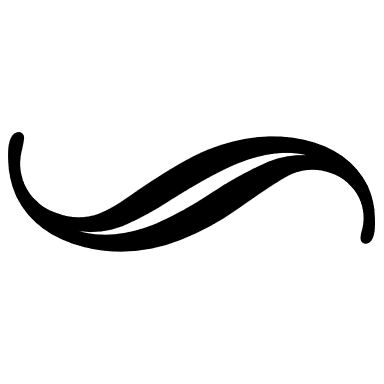 Datas e prazos: decorrerá durante todo o mês de janeiro de 2023 o prazo de apresentação de candidatura.telefe-mailPrémioPrémioPrémioNomead@Justificação1Associação/Clube Desportivo do BiénioAssociação/Clube Desportivo do Biénio2Equipa do BiénioEquipa do Biénio3Dirigente do BiénioDirigente do Biénio4Atleta do BiénioMasc4Atleta do BiénioFem5Atleta Revelação do BiénioMasc5Atleta Revelação do BiénioFem6Treinador do BiénioTreinador do Biénio7Evento Desportivo do BiénioEvento Desportivo do Biénio8Prémio EspecialPrémio Especial9Desporto EscolarDesporto Escolar10Mérito DesportivoMérito Desportivo11Prémio DedicaçãoPrémio Dedicação12Prémio CarreiraPrémio Carreira